Об утверждении итогов социально–экономического развития городского поселения Октябрьское за 2023 годНа основании статьи 184.2 Бюджетного кодекса Российской Федерации, Устава городского поселения Октябрьское:1. Утвердить итоги социально-экономического развития муниципального образования городское поселение Октябрьское за 2023 год, согласно приложению.2. Разместить итоги социально-экономического развития муниципального образования городское поселение Октябрьское за 2023 год на официальном сайте городского поселения Октябрьское в сети «Интернет».3. Контроль за выполнением постановления оставляю за собой.Глава городского поселения Октябрьское                                                           В.В. СенченковПриложение                                                                                 к постановлению администрации                                                                                         городского поселения Октябрьское                                                                                                от «22» февраля г. № 38Итоги социально–экономического развития городского поселения Октябрьскоеза 2023 год В соответствии с Законом Ханты-Мансийского автономного округа – Югры             от 25.11.2004 № 63-оз «О статусе и границах муниципальных образований Ханты-Мансийского автономного округа – Югры» городское поселение Октябрьское является муниципальным образованием Октябрьского района Ханты-Мансийского автономного округа – Югры. В составе поселения находятся населенные пункты: поселок городского типа Октябрьское, поселок Кормужиханка, село Большой Камень.Демографическая ситуацияВ 2022 году подведены итоги переписи населения, прошедшей в 2021 году. В соответствии с официальными данными федеральной службы государственной статистики, численность постоянного населения городского поселения Октябрьское составила 4 032 жителя. По официальным статистическим данным численность постоянного населения городского поселения Октябрьское по состоянию на 01.01.2023 составила 3 865 человек, в том числе городское население – 3 642 человека, сельское – 223 человека. По данным отдела ЗАГС администрации Октябрьского района число родившихся по состоянию на 01.01.2024 составило 16 человек, число умерших составило 27 человек. Естественный прирост населения за отчетный период 2023 года составил «минус» 11 человек (на 01.01.2023 – 4 человека). Процесс естественного восстановления и движения населения определяется социально-демографическими процессами, в том числе половозрастной структурой, показателями брачности и разводимости.В отчетном периоде 2023 года зарегистрировано 32 акта о заключении брака (аналогичный период 2022 года – 20), 15 актов о расторжении брака (аналогичный период 2022 года – 18). По предварительным данным число прибывших на постоянное место жительства на территорию гп. Октябрьское за 2023 год составило 65 человек, выбывших 82 человек. Миграционное сальдо на 01.01.2024 составило «минус» 17 человека (01.01.2023 - «минус» 36 человек).Численность постоянного населения поселения на 01.01.2024 составляет – 3 841 человек.ПромышленностьПромышленность поселения представлена следующими видами экономической деятельности:1. Обрабатывающие производства, в том числе:- легкая промышленность;- производство пищевых продуктов: рыбодобыча (рыбообработка), производство хлеба и хлебобулочных изделий.Производством швейных изделий на территории городского поселения Октябрьское занимаются самозанятые граждане Пинягина Л.В., Лайкова Н.Н. Общий объем производства швейных изделий на территории гп. Октябрьское за 2023 год составил 399,0 единиц или 100,0%.Основными организациями, специализирующимися на рыбодобыче и рыбообработке являются ПК «Рыболовецкий колхоз имени Кирова», КФХ «Лебедева Анна Анатольевна», ООО «Октябрьская районная общественная Организация охотников и рыболовов». По итогам за 2023 год вылов рыбы по гп. Октябрьское составил 41,0 тонна или 41,8% к аналогичному периоду прошлого года.Производством хлеба и хлебобулочных изделий занимаются Октябрьское потребительское общество, а также индивидуальные предприниматели: Хлебникова Ф.А. магазин «Продукты», Брусова Л.П. (п. Кормужиханка), самозанятая Глазырина А.А.          (пгт. Октябрьское). Общий объем производства хлеба и хлебобулочных изделий на территории гп. Октябрьское за 2023 год составил 176,2 тонны или 92,1% к уровню прошлого года.2. Производство и распределение тепловой энергии, электроэнергии, газа и воды (МП МО Октябрьский район «Объединенные коммунальные системы», ООО «УК «Гарант Приобье», ООО «Газпром межрегионгаз Север», АО «Газпром энергосбыт Тюмень»).СвязьВ настоящее время, услуги сотовой связи на территории поселения предоставляются  операторами «Теле-2», «Мегафон», «МТС», «Мотив», «Т2 Мобайл».В рамках программы «Развитие оптических сетей связи ПАО «Ростелеком»  продолжается строительство оптоволоконных линий связи в пгт. Октябрьское.На 01.01.2024 количество абонентов ПАО «Ростелеком» - 1872.ПАО «Мобильные Телесистемы» на постоянной основе реализует проекты по повышению качества услуг связи. За отчетный период текущего года проведены комплексные работы по строительству и модернизации сети, в результате чего, улучшилось качество связи  пгт. Октябрьское.ТранспортПротяженность автомобильных дорог на территории городского поселения Октябрьское составляет 25,9 км, в том числе автомобильные дороги общего пользования с твердым покрытием – 7,6 км. (официальные данные органов статистики по состоянию на 01.01.2024).Автомобильный транспорт:Автомобильные пассажирские перевозки на территории городского поселения Октябрьское в 2023 году осуществлялись ООО «Белоярскавтотранс» по следующим маршрутам:Внутрипоселковый маршрут: осуществлено 3 452 рейса (2022 – 3 206), перевезено 37 210 пассажиров (2022 – 37 090). Пригородные маршруты:- пгт. Октябрьское – пгт. Андра, осуществлено 1 948 рейсов (2022 – 1 966), перевезено 24 534 пассажира (2022 – 25 242); - пгт. Октябрьское – с. Большой Камень (в зимний период) – 162 рейса (2022 – 162), перевезено 437 пассажиров (2022 – 482).Междугородные маршруты в границах района (в период действия автозимников):- пгт. Октябрьское – пгт. Приобье –346 рейсов, перевезено 3 213 пассажиров;- пгт. Октябрьское – п. Карымкары –78 рейсов, перевезено 451 пассажир;- пгт. Октябрьское – с. Большой Атлым – 54 рейса, перевезено 181 пассажир.Межмуниципальный маршрут:- г. Белоярский – пгт. Октябрьское - 520 рейсов (2022 – 676), перевезено 6 477 пассажиров (2022 – 5 838).Все запланированные маршруты выполнялись согласно утвержденным расписаниям и производственной программы предприятия. Речной транспорт:Пассажирские перевозки речным транспортом по внутрирайонным маршрутам               пгт. Октябрьское – пгт. Приобье – пгт. Октябрьское, пгт. Октябрьское – с. Большой Камень – пгт. Октябрьское осуществляются АО «Северречфлот».Данные о количестве выполненных рейсов и перевезенных пассажирах по указанным маршрутам за 2023 год выглядят следующим образом: - пгт. Октябрьское – пгт. Приобье – пгт. Октябрьское, осуществлено 392 рейса, перевезено 13 609 пассажиров;- пгт. Октябрьское – с. Большой Камень – пгт. Октябрьское, осуществлено 180 рейса, перевезено 1 530 пассажиров.Воздушный транспорт:Пассажирские перевозки воздушным транспортом на территории Октябрьского района осуществляются АО «ЮТэйр – Вертолетные услуги» по маршруту п. Сергино -         пгт. Октябрьское - п. Сергино. Всего в отчетном периоде 2023 года осуществлено 50 рейсов, перевезено 842 пассажира (2022 – 639 пассажиров).Сельское хозяйствоПроизводством и реализацией сельскохозяйственной продукции на территории поселения занимаются 2 крестьянско-фермерских хозяйства (Буторина М.В., Куталов А.В.) и личными подсобными хозяйствами населения.Приоритетным направлением деятельности крестьянско-фермерских хозяйств остается животноводство.Поголовье крупного рогатого скота на территории поселения за 2023 год составило 76 голов или 45,5% к уровню прошлого года. По состоянию на 01.01.2024 количество поголовья сельскохозяйственных животных составило 134 головы, что ниже аналогичного периода прошлого года на 42,7%.Общий объем производства мяса на территории поселения за отчетный период 2023 года составил 20,54 тонн или 43,2% к уровню аналогичного периода 2022 года. Поголовье сельскохозяйственных животных в КФХ:Поголовье скота в отчетном периоде 2023 года уменьшилось по отношению к аналогичному периоду 2022 года, что связано с выходом КФХ Сидоровой А.С. из общего ведения деятельности с КФХ Буторина М.В.В целях поддержки с/х производства за счет средств бюджета Ханты-Мансийского автономного округа - Югры за 2023 год выплачены субсидии за производство и реализацию сельскохозяйственной продукции (производство и реализация продукции животноводства и растениеводства), за содержание маточного поголовья сельскохозяйственных животных в сумме 3 294,2 тыс. рублей (2022 – 6 584,53 тыс. рублей).В рамках проведения XXVI выставки – ярмарки окружных товаропроизводителей «Товары земли Югорской», проходившей в г. Ханты-Мансийске, глава крестьянского (фермерского) хозяйства Буторина Марина Владимировна одержала победу в конкурсе «Лучший товар Югры - 2023» в номинации «Производство мяса и мясопродуктов» вид продукции «Мясо свежее, замороженное, (говядина)».Малое предпринимательство, потребительский рынокОсновными участниками потребительского рынка являются субъекты малого и среднего предпринимательства.По состоянию на 01.01.2024 на территории поселения зарегистрировано 112 субъектов малого и среднего предпринимательства (2022 год – 112), из них 99 –                   пгт. Октябрьское, 5 – с. Большой Камень, 8 – п. Кормужиханка.По официальным данным Межрайонной ИФНС России № 2 по ХМАО-Югре, по состоянию на 01.01.2024, на территории поселения зарегистрировано 203 самозанятых граждан (пгт. Октябрьское – 191, п. Кормужиханка –10, с. Большой Камень – 2), применяющих особый налоговый режим НПД (налог на профессиональный доход).Приоритетными видами деятельности являются парикмахерские услуги, косметические, транспортные, зрелищно-развлекательные, услуги по дополнительному профессиональному образованию.Потребительский рынок представлен субъектами, осуществляющими розничную торговлю, оказывающими услуги общественного питания и бытовые услуги. На территории поселения расположен 31 объект розничной торговли, общей площадью 1 892,5 кв.м. Сеть общественного питания представлена 3 объектами на 137 посадочных мест. Общее число аптечных организаций, осуществляющих розничную торговлю фармацевтической продукции на территории поселения - 3, в том числе - 2 аптечных организации принадлежат субъектам малого предпринимательства.Функционирует 1 объект гостиничного типа – гостиница «Северянка» на 44 места. Бытовое обслуживание населения представлено индивидуальными предпринимателями и самозанятыми гражданами, оказывающими услуги парикмахерских, швейных мастерских, общественной бани, фотографирования, ремонта бытовых изделий и т.д.Для повышения информированности представителей бизнес-сообществ, безработных граждан, вовлечения большего количества граждан в предпринимательскую деятельность в отчетном периоде 2023 года в пгт. Октябрьское, совместно с КУ ХМАО-Югры «Октябрьский центр занятости населения» и Федеральной налоговой службой  проведен «круглый стол» на тему: «Как организовать свое дело и воспользоваться мерами государственной поддержки».В сентябре текущего года состоялся 20 районный конкурс «Предприниматель года-2023» с участием 11 субъектов малого и среднего предпринимательства из                                   пгт. Октябрьское, п. Кормужиханка. По итогам конкурса, на получение гранта администрации Октябрьского района, предоставлен 1 грант «Лучший молодежный проект» в размере 100,0 тыс. руб. на поддержку бизнес-проекта «Аппаратная косметология»                ИП Абдуллаева Мария Сейфуллаевна из пгт. Октябрьское, 1 грант начинающему предпринимателю 300,0 тыс. руб. на поддержку бизнес – проекта «Шаурмамастер»                  ИП Ширинов Заур Намиг оглы.В сентябре 2023 года состоялась выставка ярмарка «Дары земли Сибирской» в            пгт. Октябрьское с участием 9 индивидуальных предпринимателей и садоводов любителей из пгт. Октябрьское и п. Кормужиханка. В рамках районного конкурса-смотра парикмахерского искусства и швейного мастерства «Мода & Стиль» состоялись профессиональные модули «Макияж», «Стрижки и укладки», «Ногтевой сервис», «Кастомайзинг», где учащиеся МБОУ «Октябрьской средней общеобразовательной школы имени героя Советского Союза им Николая Васильевича Архангельского» приняли участие.В октябре 2023 прошло образовательное мероприятие «День дублера», где  предприниматели поселения побывали в роли муниципальных служащих. В декабре 2023 года в пгт. Приобье состоялась районная конференция «Взаимодействие власти и бизнеса», участие приняла глава КФХ Буторина М.В.В целях создания благоприятных условий для развития предпринимательства на территории поселения реализуется муниципальная программа «Развитие малого и среднего предпринимательства в муниципальном образовании Октябрьский район». В рамках программы субъекты предпринимательства городского поселения Октябрьское получили финансовую поддержку по приоритетным направлениям деятельности.В соответствие с Федеральным законом от 27.11.2018 № 422-ФЗ «О проведении эксперимента по установлению специального налогового режима «Налог на профессиональный доход», на территории поселения самозанятые граждане применяют особый налоговый режим НПД (налог на профессиональный доход).Социальная сфера городского поселенияОбразованиеСистема образования городского поселения Октябрьское представлена:- муниципальным бюджетным дошкольным образовательным учреждением «Детский сад общеобразовательного вида «Солнышко»;- муниципальным бюджетным общеобразовательным учреждением «Октябрьская  средняя общеобразовательная школа имени Героя Советского Союза Н.В. Архангельского».Дополнительное образование представлено учреждением МБУДО «Районная школа искусств». Контингент обучающихся, воспитанников в 2023-2024 учебном году по образовательным организациям распределен следующим образом:- дошкольные образовательные организации – 223 (2022 год - 234) воспитанника;- общеобразовательные организации – 582 (2022 год - 593) обучающихся;- организации дополнительного образования – 81 (2022 год - 93) воспитанник.По состоянию на 01.01.2024, очередность детей, стоящих для определения в дошкольные образовательные организации в возрасте от 3 до 7 лет, отсутствует.Приоритетным направлением в работе всех организаций дошкольного образования является охрана и укрепление здоровья детей, их физическое развитие.Содержание 1 ребенка в образовательных учреждениях (тыс. руб.):Одним из показателей качественного образования является вариативность образовательных услуг. Вариативность содержания образовательных программ, возможность формирования образовательных программ различных уровней сложности и направленности, с учетом образовательных потребностей и способностей обучающихся, осуществляется через профильное обучение. Актуальность предоставления того или иного вида профилизации выявляется через проведение анкетирования как обучающихся, так и их родителей (законных представителей) и организацию предпрофильной подготовки в 8-9 классах.В 2023-2024 учебном году в МБОУ «Октябрьская СОШ им. Н.В. Архангельского»  профильным обучением по индивидуальным учебным планам охвачено 58 обучающихся 10, 11 классов: естественнонаучный профиль – 5 обучающихся, социально-экономический профиль - 6 обучающихся, гуманитарный профиль - 2 обучающихся, информационно-технологический профиль - 10 обучающихся, универсальный профиль - 35 обучающихся. Для обучающихся, которые не определились с выбором профиля, функционируют универсальные классы, профилизация в таких классах осуществляется за счет элективных курсов.В рамках реализации федерального проекта «Современная школа» национального проекта «Образование» на базе МБОУ «Октябрьская СОШ им. Н.В. Архангельского» продолжает активную работу Центр образования цифрового и гуманитарного профилей «Точка роста». На базе МБОУ «Октябрьская СОШ им. Н.В. Архангельского» функционируют кадетский класс с общевойсковым направлением.В основных направлениях и задачах по развитию системы образования особое место отводится устранению разного рода барьеров на пути доступа социально не защищенных групп детей с ограниченными возможностями здоровья, имеющими статус ребенка-инвалида, к получению качественного образования.В 2023 – 2024 учебном году дошкольное образование получают на базе  МБДОУ «ДСОВ «Солнышко» дети с особенностями развития, в том числе, имеющих инвалидность и с ограниченными  возможностями здоровья: 1 группа компенсирующей направленности для детей с задержкой психического развития, 4 группы комбинированной направленности. Между администрацией Октябрьского района подписано соглашение об информационном сотрудничестве и взаимодействии с автономной некоммерческой организацией Центр социального обслуживания населения «Доброта».Предметом соглашения является информационное взаимодействие и сотрудничество сторон по вопросам социального обслуживания детей-инвалидов и детей с ограниченными возможностями здоровья, проживающих на территории городского поселения Октябрьское.В отчетном периоде 2023 года организовано участие детей и подростков в муниципальных, окружных, региональных, межрегиональных, всероссийских мероприятиях с одаренными детьми в различных сферах деятельности, как очно, так и дистанционно.Муниципальное бюджетное учреждение дополнительного образования «Районная детская школа искусств» в рамках сетевого взаимодействия с образовательными организациями и учреждениями культуры реализуются дополнительные общеобразовательные предпрофессиональные программы различных направленностей, с целью выявления одаренных детей. С целью творческого духовного и нравственного развития учащихся организуются и проводятся досуговые мероприятия. Оказываются платные услуги:- «Преподавание специальных курсов «Основы изобразительного искусства».- «Преподавание специальных курсов «Основы игры на фортепиано».- «Преподавание специальных курсов «Игра на ложках».- «Преподавание специальных курсов «Игра в инструментальной группе».- «Преподавание специальных курсов «Основы игры на гитаре» (занятия индивидуальные).- «Преподавание специальных курсов «Вокал».- «Проведение мастер-класса».Районная детская школа искусств, в рамках соглашений о сотрудничестве взаимодействует с МБОУ «Октябрьская СОШ им. Н.В. Архангельского», МБУК «Культурно-информационный центр», АНО ЦСОН «Доброта», БУ «Октябрьский районный центр социального обслуживания населения», МБДОУ «Детский сад «Солнышко».За 2023 год в муниципальном бюджетном учреждении дополнительного образования «Районная детская школа искусств» для совершенствование форм и методов эстетического воспитания обучающихся, формирования у подрастающего поколения идеалов самоотверженного и бескорыстного служения народу, приобщения детей и юношества к многовековому духовному и нравственному наследию, знакомству  детей с православными святынями Октябрьского района, знакомству зрителей с творчеством композитора, его знаменитыми произведениями, развития музыкального мышления, привития любви к русской классической музыке - организованы и проведены следующие значимые мероприятия: - Литературно-музыкальная гостиная, посвященная 150-летнему юбилею со Дня рождения композитора С.В. Рахманинова;- Проведение районной творческой мастерской «На просторах Святой Руси»;- Отчетные концерты школы в пгт. Октябрьское, пгт. Андра;- День открытых дверей в Районной детской школе искусств для воспитанников детских садов;- Районный конкурс-выставка детских художественных работ, посвященных Дню славянской письменности и культуры «В начале было Слово»;- Мастер-класс для детей (изготовление окопных свечей для защитников отечества) - «Тепло наших рук»;- Мастер-класс для учащихся общеобразовательной школы «Герой СВО глазами детей».ЗдравоохранениеОрганизация и качество оказания медицинских услуг занимают важное место в социально–экономическом развитии поселения.На территории поселения функционирует бюджетное учреждение Ханты-Мансийского автономного округа - Югры «Октябрьская районная больница» и фельдшерско – акушерский пункт в п. Кормужиханка, входящий в состав бюджетного учреждения Ханты-Мансийского автономного округа - Югры «Октябрьская районная больница». Мощность амбулатории - 272 посещения в смену, наличие коек 81. Численность врачей – 36, среднего медперсонала – 94, младшего медперсонала – 24, прочего (обслуживающего) персонала - 143.На территории пгт. Октябрьское осуществляет свою деятельность в сфере услуг здравоохранения стоматологический кабинет ООО «Жемчуг». Социальная политикаВ целях организации социального обслуживания граждан пожилого возраста и инвалидов, граждан, находящихся в трудной жизненной ситуации на территории района, ведет свою деятельность бюджетное учреждение ХМАО - Югры «Октябрьский районный комплексный центр социального обслуживания населения».Всего за 2023 год учреждением оказано 261,076 тыс. услуг (59,4% к прошлому году).За отчетный период 2023 года количество обслуженных граждан составило 2 592 человека, из них в полустационарной форме получили услуги 2 009 человек. Государственную услугу по информированию, консультированию и социальному сопровождению получили 1000 человек. Между администрацией Октябрьского района подписано соглашение об информационном сотрудничестве и взаимодействии с автономной некоммерческой организацией Центр социального обслуживания населения «Доброта».Автономная некоммерческая организация Центр социального обслуживания населения «Доброта» осуществляет работу отделения дневного пребывания детей – инвалидов. На 01.01.2024 обслужено 16 детей, оказано 52 360 услуг, социальным обслуживанием на дому граждан пожилого возраста и инвалидов охвачено 34 человека, оказано 18 852 услуги, обслужено семей военнослужащих 6 человек, оказано 3 212 услуг. КультураВ целях организации досуга, отдыха и приобщения жителей поселения к творчеству, культурному развитию и самообразованию в городском поселении Октябрьское функционирует Муниципальное бюджетное учреждение культуры «Культурно-информационный центр» и его филиал «Больше-Каменский сельский клуб».В  2023 году  проведены мероприятия, такие как:- народное  гуляние «Вурнга хатт!» в формате офлайн; - торжественный концерт в рамках Международного женского дня; - познавательная программа «Космос наш» в рамках Дня космонавтики;- праздничные мероприятия, приуроченные ко Дню Победы в Великой Отечественной войне: тематические кинопоказы, онлайн-акция «Бессмертный полк», митинг, праздничный концерт; - открытие 20-ой Международной акции «Спасти и сохранить» на территории Октябрьского района; - акция «Ночь музеев»; - праздничные мероприятия, посвященные Дню России: исполнение Гимна Российской Федерации, торжественное открытие праздника, акция «Велопробег – Я люблю Россию»;- акция «Свеча памяти», концерт, посвящённый 78-й годовщине Победы в Великой Отечественной Войне «Спасибо за Победу!», мастер-класс открытки к 9 мая, акция «Окна Победы», акция «Флаги Победы», мастер-класс «Голубь мира»;- митинг «День Памяти и скорби»; - праздничные мероприятия в рамках 86-летия со дня образования Октябрьского района: чествование жителей Октябрьского района, ярмарка-выставка мастеров  декоративно-прикладного искусства, мастер–классы по изготовлению изделий «Наследники традиций», театрализованная праздничная программа с участием творческих коллективов Октябрьского района, торжественная церемония награждения жителей Октябрьского района; - «Ай курт» районный фестиваль деревенских культур; - «Сабантуй» татаро-башкирский праздник; - акция, приуроченная ко Дню флага Российской Федерации; - акция «Беслан, мы помним», посвященная Дню борьбы с терроризмом; - «Поселок в лицах» концерт, посвященный 428-летию со дня образования поселка Октябрьское; - «Дары Земли Сибирской» районная выставка-ярмарка;- литературно-музыкальный гостиная «Осенний вальс», приуроченная к Международному дню пожилого человека;- Спектакль «Отважная Сузге»;- Спектакль «Когда наш мир был сказкой»;- Новогодняя кампания.Отделом музейно-выставочной деятельности МБУК «Культурно-информационный центр» в отчетном периоде проведено множество познавательно-развлекательных программ, мероприятий, мастер-классов, викторин, приуроченных к празднованию наиболее значимых праздников. Проведены выставки на тему: «Непокоренный Сталинград», международный день памяти «Холокоста», выставка ко дню вывода войск из Афганистана, «Своих не бросаем», «Крымская весна», «День космонавтики», «Платки и шали-яркий хоровод», «Вечер зажигает фонари», «Ловись рыбка»; выставка-ярмарка «Город мастеров» в рамках 86-летия Октябрьского района. Также, отделом музейно-выставочной деятельности организованы мероприятия для детей, посещающих АНО ЦСОН «Доброта». За отчетный период проведено девять мастер-классов на тему «Открытка для папы», «Космос», «Ромашка» (в рамках празднования Дня семьи, любви и верности - Дня Петра и Февронии) и информационный час (с раскрашиванием плаката) «Мы против террора!», мероприятие для лиц с ограниченными возможностями «Тепло сердца».Всего в 2023 году проведено  различных мероприятий в МБУК «КИЦ» 391 с охватом аудитории 56669  человек, в Больше-Каменском сельском клубе 94 мероприятий с охватом 6488 человек.Количество клубных формирований в МБУК «КИЦ» составило 13, количество участников -  185, в Больше-Каменском сельском клубе 4 клубных формирования, количество участников - 37.За отчетный период, в социальных сетях и на официальном сайте учреждения опубликовано 1517 постов, статей, информационных материалов. Количество просмотров составило 67204.Организация библиотечного обслуживания населения, комплектование и обеспечение сохранности библиотечных фондов библиотек городского поселения Октябрьское.Формирование библиотечного фондаОсновные показатели деятельностиВ 2023 году проведено 386 культурно-просветительских мероприятий по различным направлениям деятельности и приуроченных к различным памятным датам и акциям, которые посетили 25 386 участников.В рамках реализации Концепции поддержки и развития чтения в Ханты-Мансийском автономном округе – Югры на 2018 – 2025 гг. библиотеки гп. Октябрьское провели ряд культурно-просветительских мероприятий, таких как VII Общероссийская акция «Дарите книги с любовью, акция «Единый день чтения в Югре» на тему «Почитаем великих педагогов», окружная акция по дарению книг новорожденным «Подрастаю с книжкой я», региональный фестиваль «Читающая Югра» с региональным флешмобом «Читаем Пушкина».В период с 06 марта по 31 октября 2023 года библиотеки гп. Октябрьское  присоединились к реализации акции «Большие книжные гонки» в рамках проекта «Арктический литературный мост: Югра –ЯМАЛ –Тюмень.В период с 28 июля по 20 ноября жители гп. Октябрьское принимали участие в Региональном конкурсе социальной рекламы, буктрейлеров и видеосюжетов «Читают все!». На муниципальный этап конкурса было представлено 4 творческие работы.В рамках III Айпинских чтений 3 июля в Центральной районной библиотеке прошёл круглый стол «Литературное сообщество Ханты-Мансийского автономного округа – Югры в осмыслении жизни современной России».В 2023 году библиотеки гп. Октябрьское присоединились к организации и проведению культурно-просветительских мероприятий, среди них: - литературно-музыкальная гостиная «Строки, опаленные войной» с участием поэтов и писателей Октябрьского района;- литературная гостиная «В кольце золотых куполов» с участием представителей Свято-Троицкого Архиерейского подворья; - цифровой литературно-художественный конкурс чтецов «Никто не забыт, ничто не забыто»;- международная акция «Читаем детям о Великой Отечественной войне»;- всероссийская акция в поддержку чтения «Библионочь 2023»; - акция «День молодого избирателя»;- социально-культурная акция «Терроризм, как не стать жертвой».Физическая культура и спортНа территории городского поселения Октябрьское осуществляют свою деятельность в сфере физической культуры и спорта: филиал пгт. Октябрьское лыжная база МБУ ДО «Районная спортивная школа олимпийского резерва» и МКУ ФОК «Юбилейный». Общая численность работников учреждений составляет 14 человек. Единовременная общая пропускная способность учреждений 82 человека.На базе МКУ ФОК «Юбилейный» организованы спортивно-оздоровительные секции по следующим видам спорта:- баскетбол;- мини-футбол (детская группа – 40 человек, взрослая -20); - волейбол (детская группа – 24 человека, взрослая - 20);- настольный теннис (детская группа – 15 человек, взрослая - 6);- ОФП тренажерный зал (детская группа – 20 человек, взрослая - 15); -«фитнес» – 40 человек.За 2023 год проведено 42 спортивно-массовых мероприятия. Охват данной формой физкультурно-массовой деятельности составил 1 757 человек, в том числе: - спартакиада ветеранов спорта и трудящихся (проведено 8 мероприятий, охвачено 382 человека);- спортивно-массовые мероприятия (проведено 34 мероприятия, охвачено 1 375 человек). В течение года Совет ветеранов войны и труда городского поселения Октябрьское и сборная спортивная команда с. Большой Камень и п. Кормужиханка «Девчата» активно принимали участие в спортивных мероприятиях поселкового и районного уровня.На базе МКУ ФОК «Юбилейный» в период летней оздоровительной кампании осуществляет деятельность спортивный летний лагерь (2 смены), с охватом более 60 человек.На территории гп. Октябрьское осуществляет тренировочный процесс отделения лыжных гонок и биатлона МБУ ДО «Районная спортивная школа олимпийского резерва». В отделениях работают два тренера, количество занимающихся 120 человек. На базе автономной некоммерческой организации «Центр социального обслуживания населения «Доброта» проводятся занятия по программе физкультурно-оздоровительной направленности по спортивной реабилитации детей и взрослых «Лыжи мечты. Ролики» количество занимающихся - 16 детей.В рамках реабилитации применяются реабилитационные технологии в едином комплексе с адаптивной физической культурой и социально-медицинскими оздоровительными мероприятиями (батут терапия, программа физкультурно-оздоровительной направленности «Лыжи мечты. Ролики»), физкультурно-спортивные мероприятия для инвалидов (детей-инвалидов).Одним из основных достижений является участие во Всероссийских чемпионатах по легкой атлетике Романовича Виталия Анатольевича, который за отчетный период принял участие в 5 чемпионатах, где занял 1 места:февраль 2023 г. Первенство России по легкой атлетике среди ветеранов спорта            г. Смоленск;март 2023 г. Чемпионат России по легкой атлетике среди ветеранов спорта г. Пенза;июль 2023г. Кубок России по легкой атлетике среди ветеранов спорта г. Москва;июль 2023 г. Первенство России по легкой атлетике среди ветеранов спорта                        г. Челябинск;июль 2023 г. Открытый чемпионат Белоруссии по легкой атлетике среди ветеранов спорта г. Минск.Основные направления молодежной политикиРабота с молодежью в поселении осуществлялась в рамках подпрограммы III «Молодежь и допризывная подготовка» муниципальной программы Октябрьского района «Развитие образования в муниципальном образовании Октябрьский район», утвержденной постановлением администрации Октябрьского района от 05.12.2022 № 2705.В МБОУ «Октябрьская СОШ им. Н.В. Архангельского» активно развиваются кадетское движение,  функционирует кадетский 2 «А» класс - 18 человек.С целью повышения уровня физической подготовленности молодых людей к военной службе, закрепления теоретических знаний и приобретения необходимых практических навыков раздела «Основы военной службы» школьного курса «Основы безопасности жизнедеятельности», в мае проведены учебные сборы с гражданами, проходящими подготовку по основам военной службы, в которых приняли участие 15 обучающихся из г.п. Октябрьское.Школьники пгт. Октябрьское, п. Кормужиханка, приняли участие в районных конкурсах «Видеописьмо солдату», «Служу России» «Армия России – 2023». Команда МБОУ «Октябрьская СОШ им. Н.В. Архангельского» приняла участие в районном конкурсе-соревновании «Безопасное колесо-2023».    С целью поддержки и обеспечения волонтерской деятельности на территории городского поселения Октябрьское создано 2 волонтерских отряда из 45 волонтеров, принимающих активное участие в благотворительных акциях: «Неделя добра», «Подари радость детям», «Мы против наркотиков», «Георгиевская лента».В период летних каникул была организована работа лагеря с дневным пребыванием детей и лагеря труда и отдыха, охват учащихся составил 175 человек.  Также, в 2023 году организована трудовая занятость подростков старше 14 лет. В приоритетном порядке к работе привлекались дети, состоящие на различных видах учета, дети «группы риска». Подростки трудоустроены рабочими по озеленению с нагрузкой 0,2 ставки, в МБОУ «Октябрьская СОШ им. Героя Советского союза Н. В. Архангельского» трудоустроено 50 подростков.В рамках формирования и развития интереса и уважения к истории и традициям российского казачества, выявления и распространения успешного опыта работы образовательных организаций, осуществляющих образовательный процесс с использованием культурно-исторических традиций казачества по интеллектуальному, культурному, физическому и нравственному развитию обучающихся, развития и укрепления основ военно-патриотического воспитания молодежи Октябрьского района в сентябре на базе МБОУ «Сергинская СОШ им. Н.И. Сирина», молодежь пгт. Октябрьское приняла участие в  районных открытых традиционных играх казаков «Шермиции на Оби-2023». Муниципальные услугиВо исполнение Федерального закона от 27.07.2010 № 210-ФЗ «Об организации предоставления государственных и муниципальных услуг» органами местного самоуправления городского поселения Октябрьское предоставляются муниципальные услуги, получателями которых являются граждане, проживающие на территории городского поселения Октябрьское, юридические лица, индивидуальные предприниматели, осуществляющие свою деятельность на территории городского поселения Октябрьское. В 2023 году в городском поселении Октябрьское количество заявлений на оказание муниципальных услуг по сравнению с аналогичным периодом 2022 года увеличилось на 27,9% и составило 193 заявления (за 2022 год поступило 139 заявлений), из них оказано с положительным результатом 193. Количество услуг, оказанных в электронном виде, составило 0 услуг, в том числе посредством официального сайта ОМСУ – 0.С целью повышения качества и доступности муниципальных услуг в поселке городского типа Октябрьское открыто 5 окон филиала автономного учреждения Ханты-Мансийского автономного округа – Югры «Многофункциональный центр предоставления государственных и муниципальных услуг Югры» в Октябрьском районе.Основные направления по предупреждению и ликвидации последствий чрезвычайных ситуаций, стихийных бедствий и пожарной безопасностиОбеспечение условий для безопасной жизнедеятельности населения, минимизация материального ущерба и снижение случаев гибели людей вследствие чрезвычайных ситуаций являются важнейшими факторами для сохранения экономического потенциала поселения и повышения качества жизни населения. На территории поселения функционирует КУ ХМАО-Югры «Центроспас - Югория» по Октябрьскому району, численность работающих на 01.01.2024 составляет 35 человек (2022 год – 35 человек), количество пожарных команд - 4, количество специализированных транспортных средств - 3, оснащённость спецоборудованием, спецодеждой и обувью 100% к установленной норме.На территории поселения в отчетном периоде 2023 года зарегистрировано 6 пожаров (2022 год – 5). Наибольшее количество пожаров происходило на объектах жилого сектора. Основными причинами, которых является нарушение противопожарной безопасности и неосторожность при курении, правил технической эксплуатации электрооборудования, неосторожное обращение с огнем.На сегодняшний день существует потребность в строительстве дополнительных источников наружного противопожарного водоснабжения в частном жилом секторе по протяженным улицам в пгт. Октябрьское	 в количестве 2 пожарных водоема по 100 м3. Во всех населенных пунктах поселения установлены элементы системы информирования населения о чрезвычайных ситуациях природного и техногенного характера «Вестник».Труд и занятостьТрудовые ресурсы являются важнейшим фактором экономического роста. Ситуация на рынке труда определяется демографическими тенденциями, развитием сферы малого и среднего бизнеса, реализацией мер по трудоустройству и повышению конкурентоспособности незанятого населения. По оценочным данным, численность экономически активного населения по состоянию на 01.01.2024 составляет 2 277 человек – 59,3% от общей численности населения. Численность работающих по полному кругу организаций за текущий период составила 1 519 человек или 103,3% к аналогичному периоду 2022 года (1 470 человек).По состоянию на 01.01.2024 в городском поселении Октябрьское зарегистрировано в качестве безработных граждан 37 человек (01.01.2023 - 33 человека), уровень регистрируемой безработицы к экономически активному населению составляет 1,6% (01.01.2023 – 1,8%). В целях стабилизации ситуации на рынке труда в отчетном периоде продолжалась реализация мероприятий государственной программы «Поддержка занятости населения», направленных на содействие занятости населения, улучшение условий и охраны труда в муниципальном образовании. КУ ХМАО-Югры «Октябрьский центр занятости населения» в постоянном режиме ведется работа с работодателями поселения.В целях обеспечения временной занятости населения, в рамках реализации программы в отчетном периоде 2023 года проводились оплачиваемые общественные работы, в которых приняли участие 107 человек. Основные виды общественных работ: благоустройство и озеленение территории поселения; уборка снега в зимнее время; и др.Государственную услугу по профессиональному обучению за истекший период получили 14 человек. Денежные доходы населенияВажнейший показатель уровня жизни населения – денежные доходы. Уровень благосостояния населения, в основном, зависит от уровня доходов населения полученных  в виде заработной платы и выплат социального характера, включающих в себя пенсии и  пособия.В отчетном периоде 2023 года Правительством Российской Федерации и Ханты-Мансийского автономного округа - Югры приняты первоочередные меры по сохранению устойчивости экономики и поддержке граждан в условиях санкций: увеличение социальных выплат, повышение МРОТ и прожиточного минимума, расширение мер поддержки, предоставляемых на основе оценки нуждаемости и индексация заработной платы работников бюджетной сферы. В соответствии с нормами пенсионного законодательства, обеспечивается защита интересов пожилого населения, для которых главным источником доходов являются социальные трансферты (пенсии, пособия, социальная помощь).Средний размер дохода пенсионера на 01.10.2023 увеличился на 6,6% по сравнению с периодом прошлого года и достиг 27 988,17 рублей в месяц, превысив в 1,6 раза прожиточный минимум, установленный для пенсионера Ханты-Мансийского автономного округа – Югры на 2023 год в сумме 16 951,0 рублей.Среднедушевой доход населения городского поселения Октябрьское за отчетный период составил 50 997,0 рублей.Среднедушевые расходы населения за отчетный период составили 48 576,0 рублей.Бюджет городского поселения ОктябрьскоеЗа 2023 год в бюджет городского поселения Октябрьское поступило 69 626,8 тыс. рублей, или 102% к общему объему доходов бюджета, утвержденному решением Совета депутатов городского поселения Октябрьское  «О бюджете муниципального образования городское поселение Октябрьское на 2023 год и на плановый период 2024 и 2025 годов». По сравнению с аналогичным периодом 2022 года доходы местного бюджета возросли на 9 652,9 тыс. рублей (плюс 16%). При этом собственные доходы возросли к аналогичному периоду 2022 года на 724,1 тыс. рублей (плюс 2,6%) до 28 420,3 тыс. рублей. Расходная часть бюджета городского поселения Октябрьское за 2023 год исполнена в сумме 70 160,1 тыс. рублей, процент исполнения в соответствии со сводной бюджетной росписью составил 97%. Относительно аналогичного периода прошлого года исполнение расходной части бюджета увеличилось в абсолютном выражении на 9 673,9 тыс. рублей или на 16,0%.Жилищно-коммунальный комплексОдним из приоритетов жилищной политики поселения является обеспечение комфортных условий проживания и доступности коммунальных услуг для населения. На территории поселения функционируют организации, входящие в систему жилищно-коммунального комплекса: - МП МО Октябрьский район «Объединенные коммунальные системы» (теплоснабжение, водоснабжение, водоотведение, подвоз воды, летний водопровод, вывоз ЖБО);- ООО «УК «Гарант-Приобье» (управление МКД, содержание и текущий ремонт жилого фонда);- Октябрьский ГУ северного треста в филиале ХМАО-Югре АО «Газпром газораспределение Север» (транспортировка газа (содержание газопроводов);- АО «Югра-Экология» (региональный оператор сферы по обращению с ТКО).По данным ф. 1-жилфонд по состоянию на 01.01.2023 обеспеченность жилищного фонда инженерными сетями характеризуется: - централизованным водоснабжением – 56,6%;- канализацией – 68,9%;- централизованным теплоснабжением – 53,2%;- электроснабжением – 100,0%;- централизованным газоснабжением – 49,2%. Постановлением администрации Октябрьского района от 05.05.2021 № 737 утвержден план технических мероприятий по подготовке к осенне-зимнему периоду 2023 - 2024 годов на территории муниципального образования городское поселение Октябрьское.В рамках плана мероприятий на территории муниципального образования городское поселение Октябрьское выполнены следующие работы:- ремонт и подготовка источников теплоснабжения в количестве 7 штук;- подготовка тепловых сетей, протяженностью 27,44 км;- подготовка водопроводных сетей, протяженностью 19,7 км;- подготовка газопроводов, протяженностью 44,27 км.Выполнение запланированных работ по подготовке к осенне-зимнему периоду 2023-2024 годов, позволило получить паспорт готовности к отопительному периоду                            пгт. Октябрьское 15 ноября 2023 года, по результатам проверки представителя Северо-Уральского управления Ростехнадзора.Выполнены работы по замене (ремонту) сетей:теплоснабжения – 187 м;водоснабжения – 736 м;водоотведения – не проводились.В 2023 году на территории Октябрьского района реализован инвестиционный проект «Наружные сети водоснабжения В1 с подключением абонентов в                                       пгт. Октябрьское».Выполнен капитальный ремонт муниципального жилья в количестве 1 квартиры (в 2022 году – 1 квартира).Инвестиции  В 2023 году за счет частных инвестиций, в рамках инвестиционных соглашений и договоров, реализуются следующие инвестиционные проекты: Строительство сети водопровода в пгт. Октябрьское по улицам: Чапаева, Урманная, Свободы, Титова, Сенькина, Нагорная (2 этап), общей протяженностью 3580,0 метров, с установкой 5 противопожарных гидрантов. Объем частных инвестиций составил 47,6 млн. рублей (строительство завершено в октябре 2023 г.). Инвестором выступил ООО «Северный ветер».Жилищная политикаОдним из приоритетов жилищной политики поселения является обеспечение комфортных условий проживания населения. По официальным данным органов государственной статистики общая площадь жилищного фонда на 01.01.2023 составляет – 115,6 тыс.м2. Число жилых квартир – 1 202, число индивидуальных жилых домов – 608.Аварийный жилищный фонд в поселении составляет: 203 жилых помещения, общей площадью 9,199 тыс. м2. Непригодным для проживания признано: 40 домов или 70 жилых помещений, общей площадью 3,56 тыс. м2.СтроительствоВвод в эксплуатацию жилья (ИЖС) за 2023 год по городскому поселению Октябрьское составил 651,5 м2.Мероприятия по благоустройству поселенияОсвещенность улиц городского поселения Октябрьское является важным фактором жизнедеятельности поселения, влияющим на состояние криминогенной обстановки, уровень аварийности на дорогах. Содержание и техническое обслуживание сетей, устройств уличного освещения в гп. Октябрьское осуществляет АО «ЮТЭК - Кода», реализацию электроэнергии осуществляет АО «Газпром энергосбыт Тюмень».В рамках реализации муниципальной программы «Осуществление поселком городского типа Октябрьское функций административного центра в муниципальном образовании Октябрьский район» приобретены и высажены саженцы цветов «Петуния», «Бархатцы кустовые», «Виола», «Астра» в количестве 750 штук.Проведены работы по устройству покрытия для корта по адресу: ул. Бичинева 11/1.Выполнены работы по обустройству спортивной площадки «Под открытым небом».По улице Дзержинского  выполнены работы по обустройству тротуаров.Выполнены работы по ремонту и укладке асфальтовым покрытием внутрипоселковых автомобильных дорог по ул. Чапаева, ул.Ленина, ул. Шмигельского,                ул. Светлая, ул. Пионерская, ул. Калинина, ул. 50 лет Победы.В рамках инвестиционной программы проведена работа по техническому перевооружению, реконструкции сетей п. Кормужиханка, с. Большой Камень.Проведены работы по строительству сети водопровода в пгт. Октябрьское по улицам: Чапаева, Урманная, Свободы, Титова, Сенькина, Нагорная (2 этап), общей протяженностью 3580,0 метров, с установкой 5 противопожарных гидрантов. В поддержку национального проекта «Экология» жители пгт. Октябрьское приняли участие в природоохранной акции «Чистый лес». Акция направлена на уборку не только лесных массивов, но и территорий, прилегающих к поселению. Цель акции «Чистый лес» - привлечь внимание общественности к сохранению лесов: чистоты и порядка в них. В результате слаженной работы неравнодушных жителей территория поселения Октябрьское была очищена от большого количества пластика, стекла и прочего мусора в объёме 5 кубических метров. Всего приняли участие 45 человек.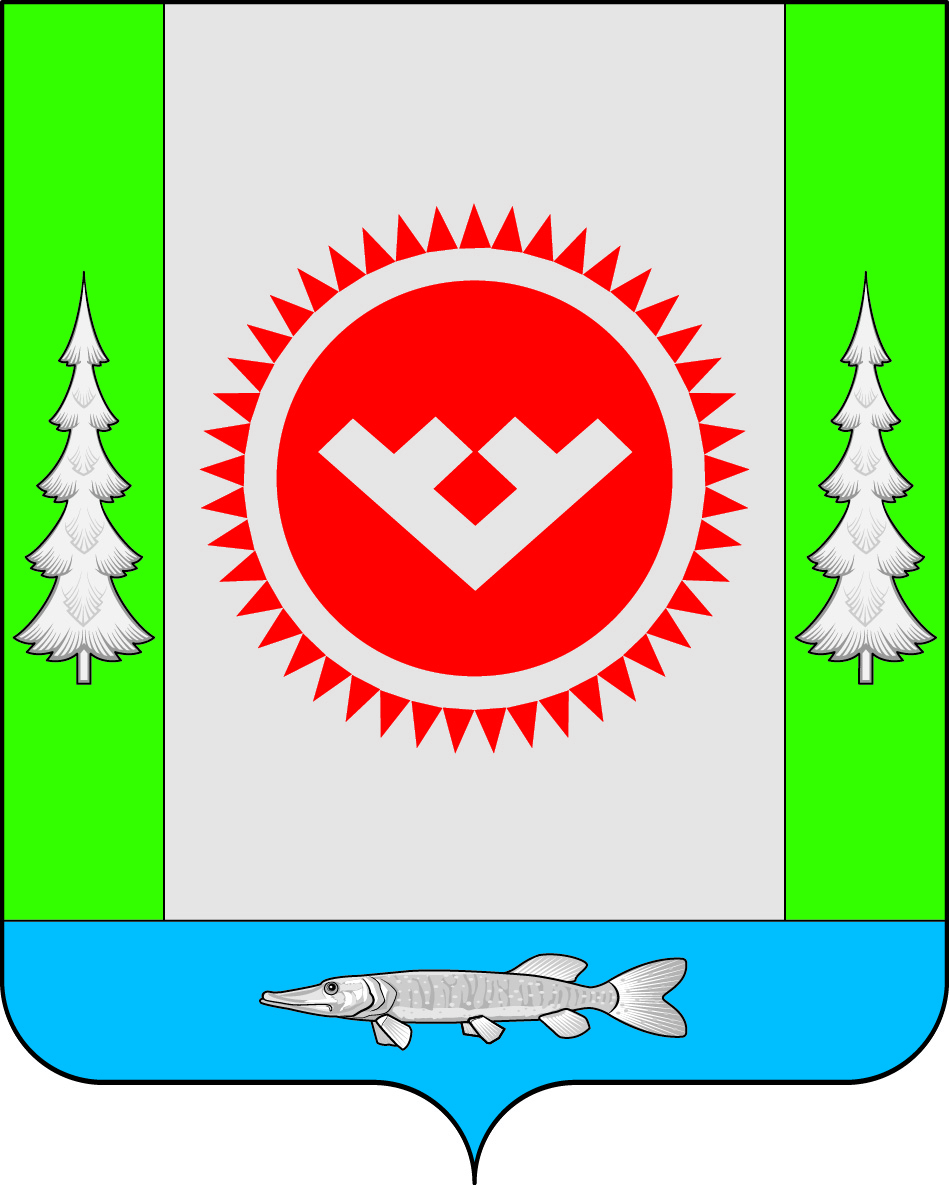 АДМИНИСТРАЦИЯГОРОДСКОГО ПОСЕЛЕНИЯ ОКТЯБРЬСКОЕОктябрьского районаХанты-Мансийского автономного округа - ЮгрыПОСТАНОВЛЕНИЕпгт. ОктябрьскоеНаименование с/х продукцииПроизведено с/х продукции, тоннПроизведено с/х продукции, тоннДинамика, %Реализовано с/х продукции, тоннРеализовано с/х продукции, тоннДинамика, %Наименование с/х продукции2022 год2023 годДинамика, %2022 год2023 годДинамика, %Мясо (свинина)10,632,5223,79,722,3724,4Мясо крупного рогатого скота34,314,4642,232,1613,5942,2Мясо мелкого рогатого скота0,00,00,00,00,00,0Лошади 2,63,56136,92,433,35137,9Кролики 0,00,00,00,00,00,0Птица0,00,00,00,00,00,0Итого, мясо47,5320,5443,244,3119,3143,6Молоко344,386,7425,2331,284,825,6Виды скотана 01.01.2023 на 01.01.2024Динамика, %КРС, голов, в т.ч.1677645,5Коров, голов942728,7Свиней, голов2327117,4Овец и коз, голов14214,3Лошадей, голов302996,7Кролики, голов00-Птица, голов00-Поголовье всего, голов23413457,3Категория учреждения2022 год2023 годДинамика, %Дошкольные образовательные учреждения367,0432,0117,7Общеобразовательные учреждения236,5245,0103,6Организации дополнительного образования 80,494,7117,8№Наименование библиотекиБиблиотечный фонд, всего экз.Поступило в библиотечный  фонд, экз.Выбыло из библиотечного фонда, экз.1Центральная районная библиотека303772434302Детская районная библиотека104462534773Кормужиханская сельская библиотека9214145135№Наименование библиотекиЧитателиПосещения (обращения)Книговыдача1Центральная районная библиотека122839 43724 1362Детская районная библиотека7002113411 4653Кормужиханская сельская библиотека1186 7643 923